2.pielikumsTIRGUS IZPĒTEPublisko iepirkumu likumā nereglamentētajam iepirkumam„Mācību līdzekļu piegāde Daugavpils pilsētas14.pirmsskolas izglītības iestādes vajadzībām”Iepirkuma identifikācijas Nr. D14.PII2021/2TEHNISKĀ SPECIFIKĀCIJAA DAĻA MĀCĪBU UN PAPILDu LITERATŪRA B DAĻA   Spēlesmācību satura apguveiN.p.k.NosaukumsCena par vienību EURbez PVNBaiba Brice. Rotaļas ar ritmiem. Pirmsskolas mūzikas izglītības asociācijaBaiba Brice.  Skaņu spēles. II.daļa RakaPēteris Brūveris. Labas uzvedības ābece. Zvaigzne ABCLaila Ābola, Leontīne Apšeniece. Gadalaiku rotaļas. Raka Mana pirmā enciklopēdija. Zvaigzne ABC365 zinātnes eksperimenti. Tulkojusi Evita Kāle. PētergailisKirsi Rehunena. Izzinošas rotaļas mazajiem pētniekiem. Zvaigzne ABC Eksperementēt un atklāt.Tulkojusi Anita Muitiniece. MadrisMarija Pimona. Mazā mežu enciklopēdija. Zvaigzne ABCDzedule B. Mīklas. Zvaigzne ABCABC Book — Mazā Zemes ĀBECE. Miesai SIA  Gundega Sēja. Bērniem skaitāmi dzejoļi. Bērnu dzejas antoloģija. Zvaigzne ABC Pudāne O., Strupā E. Es mācos rakstīt, rēķināt. PētergailisSākam mācīties! Burti (darba lapas) izd. Lielvārds 2020.gadsSākam mācīties! Skaitļi un figūras (darba lapas) izd. Lielvārds 2020.gadsSākam mācīties! Pirmā daļa izd. Lielvārds 2020.gadsSākam mācīties! Otrā daļa izd. Lielvārds 2020.gadsSākam mācīties! Trešā daļa izd. Lielvārds 2020.gadsSākam mācīties! Ceturtā daļa izd. Lielvārds 2021.gadsSākam mācīties! Piektā daļa izd. Lielvārds 2021.gadsSākam mācīties! Sestā daļa izd. Lielvārds 2021.gadsSākam mācīties! Skolotāja grāmata. Pirmā daļa. izd. Lielvārds 2020.Sākam mācīties! Skolotāja grāmata. Otrā daļa. Lielvārds 2020.gadsSākam mācīties! Skolotāja grāmata. Trešā daļa. Lielvārds 2020.Sākam mācīties! Skolotāja grāmata.  Ceturtā daļa. Lielvārds 2021.Sākam mācīties! Skolotāja grāmata. Piektā daļa. Lielvārds 2021.Sākam mācīties! Skolotāja grāmata. Sestā daļa. Lielvārds 2021.Елена Бортникова. Мои первые прописи.  Kāpēc? Kādēļ? Kā tā? Uzmanies uz ielas. SIA MadrisKāpēc? Kādēļ? Kā tā? Mūsu laikapstākļi. SIA MadrisKāpēc? Kādēļ? Kā tā? Iepazīstam mežu. SIA MadrisKāpēc? Kādēļ? Kā tā? Iepazīstam savu ķermen. SIA MadrisKāpēc? Kādēļ? Kā tā? Pulkstenis un laiks. SIA MadrisPiecu minūšu vakara pasaciņas. izd.  Zvaigzne ABCMācības pašiem mazākajiem. Latvijas ievērojamākās vietas. 16 mācību kartītes. Prof-PressMācības pašiem mazākajiem. Ābece. 16 mācību kartītes. Prof-PressMācības pašiem mazākajiem. Karogi un ģērboņi. 16 mācību kartītes. Prof-Press Mācības pašiem mazākajiem. Trauki. 16 mācību kartītes. Prof-Press Mācības pašiem mazākajiem. Jūru , okeānu iemītnieki. 16 mācību kartītes. Prof-PressMācības pašiem mazākajiem. Latvijas zivis. 16 mācību kartītes. Prof-PressMācības pašiem mazākajiem. Gadalaiki. 16 mācību kartītes. Prof-PressMācības pašiem mazākajiem. Apģērbs. 16 mācību kartītes. Prof-PressMācības pašiem mazākajiem. Sporta veidi. 16 mācību kartītes. Prof-PressMācības pašiem mazākajiem. Emocijas. 16 mācību kartītes. Prof-PressMācības pašiem mazākajiem. Rīgas ievērojamākās vietas. 16 mācību kartītes. Prof-PressCD KUKAIŅI "MĪĻUMDZIESMU KAMOLĪTIS "Bērnu studija Kukaiņi. Mikrafona ierakstiCD KUKAIŅI  "ŠOKOLĀ ŠOKODE - ŠOKOLĀDE"  ar LOLITAS SAULIETES dziesmiņām.Bērnu studija”  Kukaiņi” CD KUKAIŅI "MŪSOS KATRĀ DĀRGUMS MĪT"  ar Mairitas Bičukas dziesmām. Bērnu studija ”Kukaiņi” N.p.k.NosaukumsAprakstsCena par vienību EURbez PVNLielā dabas spēle „Mežs” (Puzle)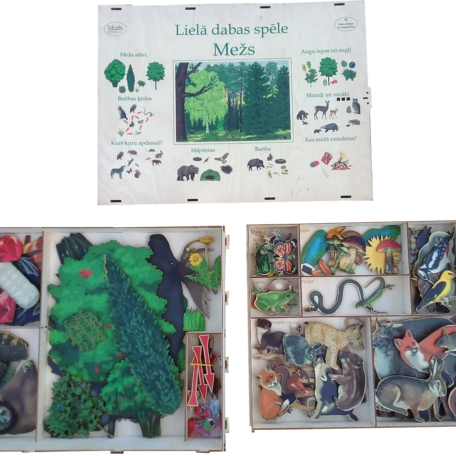 Ēnu spēles komplekts „Latvijas dzīvnieki”Komplektā: 12 dzīvnieki un 12 to ēnas Materiāls: caurspīdīgs plastikāts. Izmērs: 8,5cmx8,5cm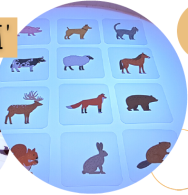 Ēnu spēles komplekts „Latvijas putni”Komplektā: 12 putni un 12 to ēnas. Materiāls: caurspīdīgs plastikāts. Izmērs: 8,5cmx8,5cm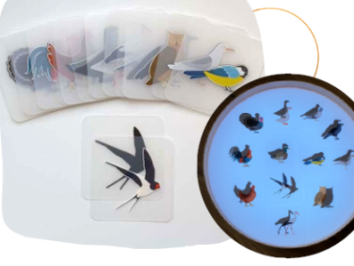 Ēnu spēles komplekts „Latvijas kukaiņi”Komplektā: 12 kukaiņi un 12 to ēnas.Materiāls: caurspīdīgs plastikāts. Izmērs: 8,5cmx8,5cm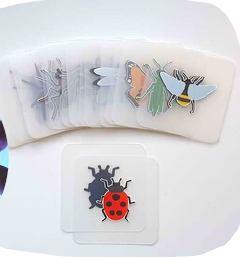 Izglītojošā spēle ”Saules sistēma”Saules sistēmas komplekts sastāv no spīdošas Saules, ap kuru griežas visas astoņas Saules sistēmas planētas. Komplektam pievienota mācību datorprogramma CyberSky CD.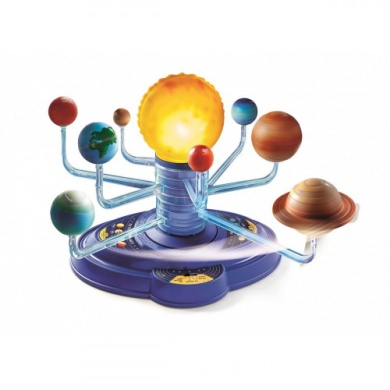 Izglītojošā spēle “Laikapstākļu prognozēšana”Komplektā ir nepieciešamais aprīkojums 10 eksperimentu veikšanai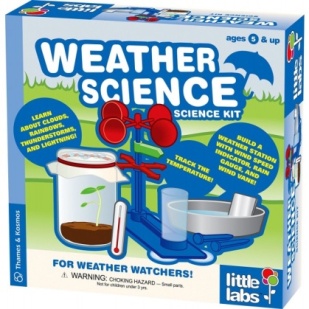 Izglītojošā spēle ”Alfabēts”Komplektā: kartīte ar mīklu un attēlu katram alfabēta burtam.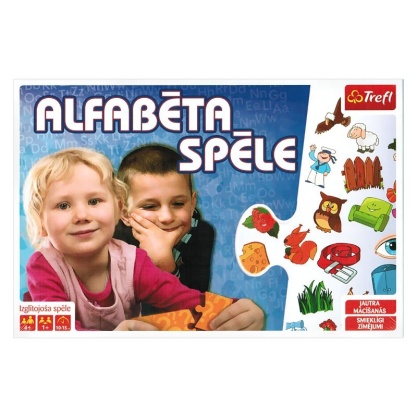 Izglītojošā spēle "Burtiņprieks" – Krāsaini latviešu alfabēta koka burti. Burtiem otrā pusē magnēts.Uz katra burta uzlīmes ar bildēm.Burtu izmērs: 4-5 cm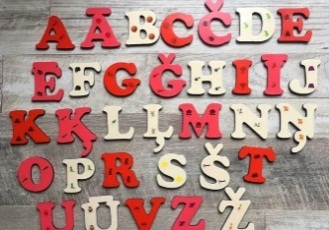 Izglītojošā spēle ”Mācīsimies burtus un vārdus”Ietilpst 4 spēles: ”Bitītes burtu spēle”; ”ABC kāpuriņš”; ”Vārdu sacīkstes”; ”Pīp”.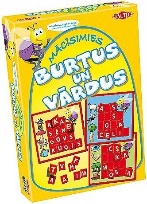 Domino ” Burtu spēle”Komplektā 33 domino plāksnes ar burtu un attēlu vienā pusē un lielo un mazo burtu otrā pusē.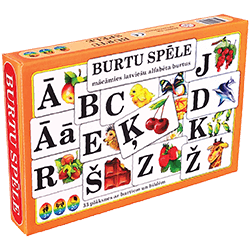 Izglītojošā spēle ”Latvijas dzīvnieki”Komplektā 36 kartona plāksnes ar dzīvnieku attēliem vienā pusē un to nosaukumiem divās valodās otrā pusē.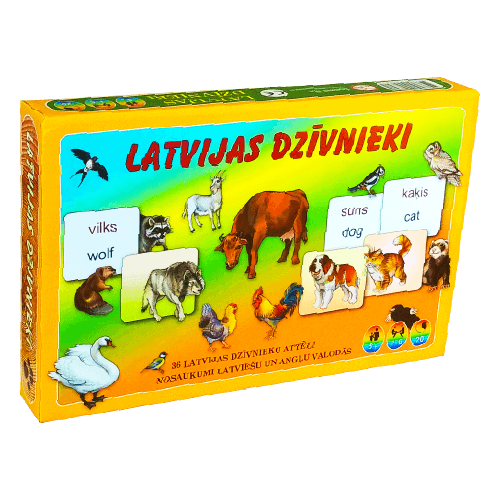 Attīstošā spēle ”Koka formu un krāsu uzdevumu komplekts”Komplektā ietilpst kopā 92 elementi:
koka kārba,  sešu dažādu krāsu un piecu dažādu formu veramie koka kauliņi, uzdevumu kartītes
vēršanas aukliņas, nūjiņas, uz kurām vērt kauliņus.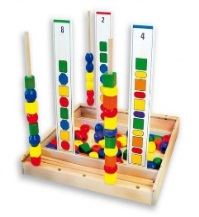 Attīstošā spēle ”Krāsaino, skanošo kluču komplekts” Komplekts sastāv no 6 dažādi skanošiem klučiem. Paredzēts dzirdes, muzikalitātes un uzmanības veicināšanai.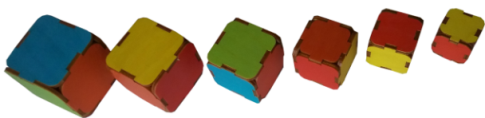 Konstruēšanas komplekts 2D un 3D GEO konstruktors bērniemKomplektā ietilpst: 80 kociņi četros izmēros un četrās krāsās,40gb savienojošās bumbiņas divās krāsās, 24 gb četurtdaļa apļa lociņi un 20gb divpusējas aktivitāšu un uzdevumu kartiņas. Komplekts ievietots caurspīdīgā plastmasas kastītē.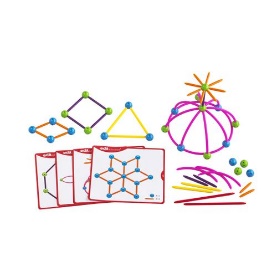 Konstruēšanas spēle ”Saspraužamais konstruktors”Konstruēšanas spēles komplektā ietilpst 160 detaļas un paraugu bukletiņš. Konstruktors iepakots daudzreizlietojamā plastmasas kastītē ar vāku. Materiāls: netoksiska plastmasa.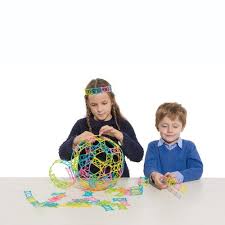 Konstruktors ”Ezītis”Komplektā ietilpst 50 adatainā konstruktora elementi.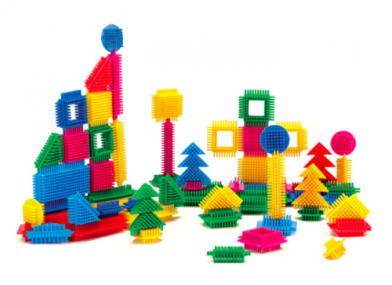 Konstruktors "Balls tracks"Izgatavots no augstas kvalitātes plastmasas. komplektā ir 150 detaļas.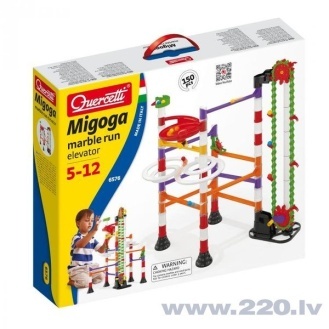 Galda spēle "Maģiskais tetris"Tāfeles izmērs: 23 x 19 x 5cm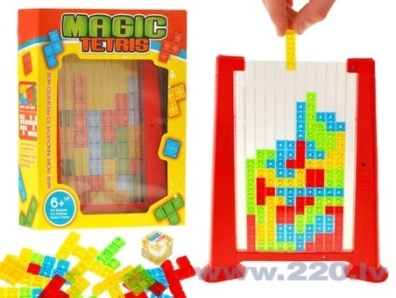 Puzle ”Gadalaiki”Puzle sastāv no 44 gabaliņiemIzmērs: 36.5*28.5 cm.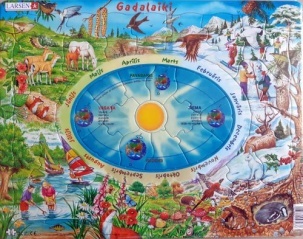 Puzle ”Latvijas ģeogrāfiskā karte”Puzle sastāv no 44 gabaliņiem.Izmērs: 36,5cm x 28,5cm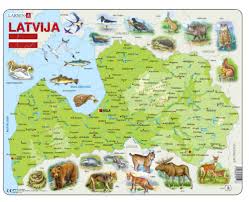 Pasaku  puzle Daļu skaits: 100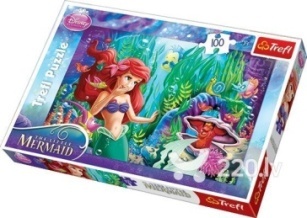 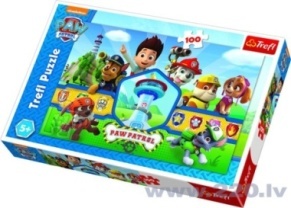 Puzle "Saules sistēma"Puzle sastāv no 70 gabaliņiem Izmērs36,5 x 28,5cm 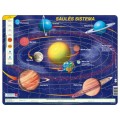 